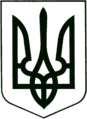 УКРАЇНА
МОГИЛІВ-ПОДІЛЬСЬКА МІСЬКА РАДА
ВІННИЦЬКОЇ ОБЛАСТІВИКОНАВЧИЙ КОМІТЕТ                                                           РІШЕННЯ №434Від 01.12.2022р.                                              м. Могилів-ПодільськийПро безоплатну передачу матеріальних цінностейз балансу управління житлово-комунального господарства міської ради на баланс міського комунального підприємства «Комбінат комунальних підприємств»	Керуючись ст.ст. 29, 30, 60 Закону України «Про місцеве самоврядування в Україні», відповідно до рішення 9 сесії міської ради 8 скликання від 30.06.2021 року №309 «Про делегування повноважень щодо управління майном комунальної власності Могилів-Подільської міської територіальної громади міста», з метою організації утримання вулично-дорожньої мережі в зимовий період, -виконком міської ради ВИРІШИВ:1. Передати безоплатно з балансу управління житлово-комунального господарства міської ради (Стратійчук І.П.) на баланс міського комунального підприємства «Комбінат комунальних підприємств» (Поцелуйко О.В.) матеріали згідно з додатком.2. Міському комунальному підприємству «Комбінат комунальних підприємств» (Поцелуйко О.В.) прийняти матеріали у встановленому законом порядку.3. Контроль за виконанням даного рішення покласти на першого заступника міського голови Безмещука П.О..Міський голова    	                                      Геннадій ГЛУХМАНЮК                                      Додаток 							                         до рішення виконавчого                         комітету міської ради							                         від 01.12.2022 року №434МАТЕРІАЛИщо безоплатно передаються з балансу управління житлово-комунального господарства міської ради на баланс міського комунального підприємства  «Комбінат комунальних підприємств»Перший заступник міського голови                     		Петро БЕЗМЕЩУК     №з/пНайменування * Одиниця виміруКількістьВартість за одиницю, грнСума,грн123456  1.Сіль технічна з протизлежувальною добавкою до 150 г/т, сорт вищий, крупність 3,  без пакуваннят10011329,981132998,00  2.Піщано-соляна суміш 10%т442233,64498280,34Разом:1231278,34